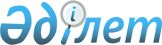 Еңбекшіқазақ аудандық мәслихатының 2013 жылғы 21 желтоқсандағы "Еңбекшіқазақ ауданының 2014-2016 жылдарға арналған аудандық бюджеті туралы" № 25-1 шешіміне өзгерістер енгізу туралы
					
			Күшін жойған
			
			
		
					Алматы облысы Еңбекшіқазақ аудандық мәслихатының 2014 жылғы 06 тамыздағы № 35-1 шешімі. Алматы облысының Әділет департаментінде 2014 жылы 18 тамызда № 2829 болып тіркелді. Күші жойылды - Алматы облысы Еңбекшіқазақ аудандық мәслихатының 2015 жылғы 27 мамырдағы № 47-3 шешімімен      Ескерту. Күші жойылды – Алматы облысы Еңбекшіқазақ аудандық мәслихатының 27.05.2015 № 47-3 шешімімен.

      РҚАО ескертпесі.

      Құжаттың мәтінінде түпнұсқасының пунктуациясы мен орфографиясы сақталған.

      2008 жылғы 4 желтоқсандағы Қазақстан Республикасы Бюджет кодексінің 106-бабының 4-тармағына, "Қазақстан Республикасындағы жергілікті мемлекеттік басқару және өзін-өзі басқару туралы" 2001 жылғы 23 қаңтардағы Қазақстан Республикасы Заңының 6-бабы 1-тармағының 1) тармақшасына сәйкес, Еңбекшіқазақ аудандық мәслихаты ШЕШІМ ҚАБЫЛДАДЫ:

      1. Еңбекшіқазақ аудандық мәслихатының 2013 жылғы 21 желтоқсандағы "Еңбекшіқазақ ауданының 2014-2016 жылдарға арналған аудандық бюджеті туралы" № 25-1 шешіміне (2013 жылғы 30 желтоқсандағы нормативтік құқықтық актілерді мемлекеттік тіркеу Тізілімінде № 2544 тіркелген, 2014 жылғы 17 қаңтардағы № 4, 2014 жылғы 24 қаңтардағы № 5, 2014 жылғы 31 қаңтардағы № 6, 2014 жылғы 7 ақпандағы № 7 "Еңбекшіқазақ" газетінде жарияланған), Еңбекшіқазақ аудандық мәслихатының 2014 жылғы 10 ақпандағы "Еңбекшіқазақ аудандық мәслихатының 2013 жылғы 21 желтоқсандағы "Еңбекшіқазақ ауданының 2014-2016 жылдарға арналған аудандық бюджеті туралы" № 25-1 шешіміне өзгерістер енгізу туралы" № 27-1 шешіміне (2014 жылғы 18 ақпандағы нормативтік құқықтық актілерді мемлекеттік тіркеу Тізілімінде № 2579 тіркелген, 2014 жылғы 28 ақпандағы № 10, 2014 жылғы 7 наурыздағы № 11, 2014 жылғы 14 наурыздағы № 12, 2014 жылғы 28 наурыздағы № 14 "Еңбекшіқазақ" газетінде жарияланған), Еңбекшіқазақ аудандық мәслихатының 2014 жылғы 07 сәуірдегі "Еңбекшіқазақ аудандық мәслихатының 2013 жылғы 21 желтоқсандағы "Еңбекшіқазақ ауданының 2014-2016 жылдарға арналған аудандық бюджеті туралы" № 25-1 шешіміне өзгерістер енгізу туралы" № 30-1 шешіміне (2014 жылғы 14 сәуірдегі нормативтік құқықтық актілерді мемлекеттік тіркеу Тізілімінде № 2660 тіркелген, 2014 жылғы 25 сәуірдегі № 18 "Еңбекшіқазақ" газетінде жарияланған), Еңбекшіқазақ аудандық мәслихатының 2014 жылғы 06 мамырдағы "Еңбекшіқазақ аудандық мәслихатының 2013 жылғы 21 желтоқсандағы "Еңбекшіқазақ ауданының 2014-2016 жылдарға арналған аудандық бюджеті туралы" № 25-1 шешіміне өзгерістер енгізу туралы" № 32-2 шешіміне (2014 жылғы 19 мамырдағы нормативтік құқықтық актілерді мемлекеттік тіркеу Тізілімінде № 2717 тіркелген, 2014 жылғы 06 маусымдағы № 24, 2014 жылғы 20 маусымдағы № 26, 2014 жылғы 27 маусымдағы № 27, 2014 жылғы 04 шілдедегі № 28, 2014 жылғы 11 шілдедегі № 29, 2014 жылғы 18 шілдедегі № 30, 2014 жылғы 25 шілдедегі № 31, 2014 жылғы 01 тамыздағы № 32 "Еңбекшіқазақ" газетінде жарияланған), келесі өзгерістер енгізілсін:

      көрсетілген шешімнің 1-тармағы жаңа редакцияда баяндалсын:

      "1. 2014-2016 жылдарға арналған аудандық бюджет тиесінше 1, 2 және 3-қосымшаларға сәйкес, соның ішінде 2014 жылға келесі көлемдерде бекітілсін:

      1) кірістер 14894800 мың теңге, соның ішінде:

      салықтық түсімдер 3368234 мың теңге;

      салықтық емес түсімдер 26700 мың теңге;

      негізгі капиталды сатудан түсетін түсімдер 170000 мың теңге;

      трансферттердің түсімдері 11329866 мың теңге, соның ішінде:

      ағымдағы нысаналы трансферттер 3662053 мың теңге;

      нысаналы даму трансферттері 2939553 мың теңге;

      субвенциялар 4728260 мың теңге;

      2) шығындар 15382269 мың теңге;

      3) таза бюджеттік кредиттеу 138708 мың теңге, соның ішінде:

      бюджеттік кредиттер 152790 мың теңге;

      бюджеттік кредиттерді өтеу 14082 мың теңге;

      4) қаржылық операциялар бойынша сальдо 0 мың теңге;

      5) бюджеттің тапшылығы (профициті) (-) 626177 мың теңге;

      6) бюджеттің тапшылығын қаржыландыру (профицитін пайдалану) 626177 мың теңге".

      2. Көрсетілген шешімнің 1 қосымшасы осы шешімнің 1 қосымшасы сәйкес жаңа редакцияда баяндалсын.

      3. Осы шешімнің орындалуын бақылау аудандық мәслихаттың "Заңдылықты сақтау және бюджет жөніндегі" тұрақты комиссиясына жүктелсін.

      4. Осы шешім 2014 жылғы 01 қаңтарынан бастап қолданысқа енгізілсін.

      

      "06" тамыз 2014 жыл

 Еңбекшіқазақ ауданының 2014 жылға арналған аудандық бюджеті
					© 2012. Қазақстан Республикасы Әділет министрлігінің «Қазақстан Республикасының Заңнама және құқықтық ақпарат институты» ШЖҚ РМК
				Аудандық мәслихат

сессиясының төрағасы

Д. Қасенова

Аудандық мәслихат

хатшысы

Ә. Талқамбаев

"КЕЛІСІЛДІ"

"Еңбекшіқазақ аудынының экономика

және бюджеттік жоспарлау бөлімі"

мемлекеттік мекемесінің басшысы

Ермек Жәкеев

Еңбекшіқазақ аудандық мәслихатының
2014 жылғы 06 тамыздағы "Еңбекшіқазақ
аудандық мәслихатының 2013 жылғы
21 желтоқсандағы "Еңбекшіқазақ
ауданының 2014-2016 жылдарға арналған
аудандық бюджеті туралы № 25-1 шешіміне
өзгерістер енгізу туралы" № 35-1 шешіміне
1 қосымша
Еңбекшіқазақ аудандық мәслихатының
2013 жылғы "21" желтоқсандағы
"Еңбекшіқазақ ауданының 2014-2016
жылдарға арналған аудандық бюджеті
туралы" № 25-1 шешімімен бекітілген
1 қосымшаСанаты

Санаты

Санаты

Санаты

 

Сомасы

мың теңге

Сыныбы

Сыныбы

Сыныбы

 

Сомасы

мың теңге

Ішкі сыныбы

Ішкі сыныбы

 

Сомасы

мың теңге

Атауы

 

Сомасы

мың теңге

I. Кірістер

14894800

1

Салықтық түсімдер

3368234

04

Меншікке салынатын салықтар

2878514

1

Мүлікке салынатын салықтар

2519414

3

Жер салығы

27600

4

Көлік құралдарына салынатын салық

323000

5

Бірыңғай жер салығы

8500

05

Тауарларға, жұмыстарға және қызметтерге салынатын

ішкі салықтар

450100

2

Акциздер

404750

3

Табиғи және басқа ресурстарды пайдаланғаны үшін

түсетін түсімдер

8750

4

Кәсіпкерлік және кәсіби қызметті жүргізгені үшін

алынатын алымдар

33400

5

Ойын бизнесіне салық 

3200

08

Заңдық мәнді іс-әрекеттерді жасағаны және

(немесе) оған уәкілеттігі бар мемлекеттік

органдар немесе лауазымды адамдар құжаттар

бергені үшін алынатын міндетті төлемдер 

39620

1

Мемлекеттік баж

39620

2

Салықтық емес түсімдер

26700

01

Мемлекеттік меншіктен түсетін кірістер

5700

5

Мемлекеттік меншігіндегі мүлікті жалға беруден

түсетін кірістер

5700

04

Мемлекеттік бюджеттен қаржыландырылатын,

сондай-ақ Қазақстан Республикасы Ұлттық Банкінің

бюджетінен (шығыстар сметасынан) қамтылатын және

қаржыландырылатын мемлекеттік мекемелер салатын

айыппұлдар, өсімпұлдар, санкциялар, өндіріп

алулар

5000

1

Мұнай секторы ұйымдарынан түсетін түсімдерді

қоспағанда, мемлекеттік бюджеттен

қаржыландырылатын, сондай-ақ Қазақстан

Республикасы Ұлттық Банкінің бюджетінен (шығыстар

сметасынан) ұсталатын және қаржыландырылатын

мемлекеттік мекемелер салатын айыппұлдар,

өсімпұлдар, санкциялар, өндіріп алулар

5000

06

Өзге де салықтық емес түсімдер

16000

1

Өзге де салықтық емес түсімдер

16000

3

Негізгі капиталды сатудан түсетін түсімдер

170000

03

Жерді және материалдық емес активтерді сату

170000

1

Жерді сату

170000

4

Трансферттердің түсімдері

11329866

02

Мемлекеттік басқарудың жоғары тұрған органдарынан

түсетін трансферттер

11329866

2

Облыстық бюджеттен түсетін трансферттер

11329866

Функционалдық топ 

Функционалдық топ 

Функционалдық топ 

Функционалдық топ 

Функционалдық топ 

 

Сомасы

мың теңге

Кіші функция

Кіші функция

Кіші функция

Кіші функция

 

Сомасы

мың теңге

Бюджеттік бағдарламалардың әкімшісі 

Бюджеттік бағдарламалардың әкімшісі 

Бюджеттік бағдарламалардың әкімшісі 

 

Сомасы

мың теңге

Бағдарлама

Бағдарлама

 

Сомасы

мың теңге

Атауы

 

Сомасы

мың теңге

II. Шығындар

15382269

01

Жалпы сипаттағы мемлекеттік қызметтер

618431

1

Мемлекеттік басқарудың жалпы функцияларын

орындайтын өкілді, атқарушы және басқа

органдар

574745

112

Аудан (облыстық маңызы бар қала) мәслихатының

аппараты

12845

001

Аудан (облыстық маңызы бар қала) мәслихатының

қызметін қамтамасыз ету жөніндегі қызметтер

12545

003

Мемлекеттік органның күрделі шығыстары

300

122

Аудан (облыстық маңызы бар қала) әкімінің

аппараты

92547

0 01

Аудан (облыстық маңызы бар қала) әкімінің

қызметін қамтамасыз ету жөніндегі қызметтер

83647

003

Мемлекеттік органның күрделі шығыстары

8900

123

Қаладағы аудан, аудандық маңызы бар қала,

кент, ауыл, ауылдық округ әкімінің аппараты

469353

001

Қаладағы аудан, аудандық маңызы бар қала,

кент, ауыл, ауылдық округ әкімінің қызметін

қамтамасыз ету жөніндегі қызметтер 

463254

022

Мемлекеттік органның күрделі шығыстары

6099

2

Қаржылық қызмет

25972

452

Ауданның (облыстық маңызы бар қаланың) қаржы

бөлімі

25972

001

Аудандық (облыстық маңызы бар қаланың)

бюджетін орындау және ауданның (облыстық

маңызы бар қаланың) коммуналдық меншігін

басқару саласындағы мемлекеттік саясатты

іске асыру жөніндегі қызметтер

12450

003

Салық салу мақсатында мүлікті бағалауды

жүргізу

2929

010

Жекешелендіру, коммуналдық меншікті басқару,

жекешелендіруден кейінгі қызмет және осыған

байланысты дауларды реттеу 

9993

018

Мемлекеттік органның күрделі шығыстары

600

5

Жоспарлау және статистикалық қызмет

17714

453

Ауданның (облыстық маңызы бар қаланың)

экономика және бюджеттік жоспарлау бөлімі

17714

001

Экономикалық саясатты, мемлекеттік жоспарлау

жүйесін қалыптастыру және дамыту және ауданды

(облыстық маңызы бар қаланы) басқару

саласындағы мемлекеттік саясатты іске асыру

жөніндегі қызметтер

16714

004

Мемлекеттік органның күрделі шығыстары

1000

02

Қорғаныс

111148

1

Әскери мұқтаждар

2769

122

Аудан (облыстық маңызы бар қала) әкімінің

аппараты

2769

005

Жалпыға бірдей әскери міндетті атқару

шеңберіндегі іс-шаралар

2769

2

Төтенше жағдайлар жөніндегі жұмыстарды

ұйымдастыру

108379

006

Аудан (облыстық маңызы бар қала) ауқымындағы

төтенше жағдайлардың алдын алу және оларды

жою

107858

007

Аудандық (қалалық) ауқымдағы дала өрттерінің,

сондай-ақ мемлекеттік өртке қарсы қызмет

органдары құрылмаған елді мекендерде

өрттердің алдын алу және оларды сөндіру

жөніндегі іс-шаралар

521

03

Қоғамдық тәртіп, қауіпсіздік, құқықтық, сот,

қылмыстық-атқару қызметі

28146

9

Қоғамдық тәртіп және қауіпсіздік саласындағы

басқа да қызметтер

28146

485

Ауданның (облыстық маңызы бар қаланың)

жолаушы көлігі және автомобиль жолдары бөлімі

28146

021

Елді мекендерде жол жүрісі қауіпсіздігін

қамтамасыз ету

28146

04

Білім беру

10117489

1

Мектепке дейінгі тәрбие және оқыту

754580

464

Ауданның (облыстық маңызы бар қаланың) білім

бөлімі

754580

009

Мектепке дейінгі тәрбие мен оқыту ұйымдарының

қызметін қамтамасыз ету

206967

040

Мектепке дейінгі білім беру ұйымдарында

мемлекеттік білім беру тапсырысын іске

асыруға

547613

2

Бастауыш, негізгі орта және жалпы орта білім

беру 

6793036

123

Қаладағы аудан, аудандық маңызы бар қала,

кент, ауыл, ауылдық округ әкімінің аппараты

64267

005

Ауылдық жерлерде балаларды мектепке дейін

тегін алып баруды және кері алып келуді

ұйымдастыру 

64267

464

Ауданның (облыстық маңызы бар қаланың) білім

бөлімі

6728769

003

Жалпы білім беру 

6690195

006

Балаларға қосымша білім беру

38574

4

Техникалық және кәсіптік, орта білімнен

кейінгі білім беру

41687

464

Ауданның (облыстық маңызы бар қаланың) білім

бөлімі

41687

018

Кәсіптік оқытуды ұйымдастыру

41687

9

Білім беру саласындағы өзге де қызметтер

2528186

464

Ауданның (облыстық маңызы бар қаланың) білім

бөлімі

1292930

001

Жергілікті деңгейде білім беру саласындағы

мемлекеттік саясатты іске асыру жөніндегі

қызметтер

14843

004

Ауданның (облыстық маңызы бар қаланың)

мемлекеттік білім беру мекемелерінде білім

беру жүйесін ақпараттандыру

45073

005

Ауданның (облыстық маңызы бар қаланың)

мемлекеттік білім беру мекемелер үшін

оқулықтар мен оқу-әдістемелік кешендерді

сатып алу және жеткізу

133113

012

Мемлекеттік органның күрделі шығыстары

600

015

Жетім баланы (жетім балаларды) және

ата-аналарының қамқорынсыз қалған баланы

(балаларды) күтіп-ұстауға қамқоршыларға

(қорғаншыларға) ай сайынғы ақшалай қаражат

төлемі

51269

067

Ведомстволық бағыныстағы мемлекеттік

мекемелерінің және ұйымдарының күрделі

шығыстары

1048032

467

Ауданның (облыстық маңызы бар қаланың)

құрылыс бөлімі

1235256

037

Білім беру объектілерін салу және

реконструкциялау

1235256

06

Әлеуметтік көмек және әлеуметтік

қамсыздандыру 

589035

2

Әлеуметтік көмек

545212

451

Ауданның (облыстық маңызы бар қаланың)

жұмыспен қамту және әлеуметтік бағдарламалар

бөлімі

545212

002

Жұмыспен қамту бағдарламасы

72058

004

Ауылдық жерлерде тұратын денсаулық сақтау,

білім беру, әлеуметтік қамтамасыз ету,

мәдениет, спорт және ветеринар мамандарына

отын сатып алуға Қазақстан Республикасының

заңнамасына сәйкес әлеуметтік көмек көрсету

53551

005

Мемлекеттік атаулы әлеуметтік көмек

77300

006

Тұрғын үй көмек көрсету

107928

007

Жергілікті өкілетті органдардың шешімі

бойынша мұқтаж азаматтардың жекелеген

топтарына әлеуметтік көмек

21175

010

Үйден тәрбиеленіп оқытылатын мүгедек

балаларды материалдық қамтамасыз ету

19500

014

Мұқтаж азаматтарға үйде әлеуметтік көмек

көрсету

33599

016

18 жасқа дейінгі балаларға мемлекеттік

жәрдемақылар

127806

017

Мүгедектерді оңалту жеке бағдарламасына

сәйкес, мұқтаж мүгедектерді міндетті

гигиеналық құралдармен және ымдау тілі

мамандарының қызмет көрсетуін, жеке

көмекшілермен қамтамасыз ету

32295

9

Әлеуметтік көмек және әлеуметтік қамтамасыз

ету салаларындағы өзге де қызметтер

43823

451

Ауданның (облыстық маңызы бар қаланың)

жұмыспен қамту және әлеуметтік бағдарламалар

бөлімі

43823

001

Жергілікті деңгейде халық үшін әлеуметтік

бағдарламаларды жұмыспен қамтуды қамтамасыз

етуді іске асыру саласындағы мемлекеттік

саясатты іске асыру жөніндегі қызметтер

36675

011

Жәрдемақыларды және басқа да әлеуметтік

төлемдерді есептеу, төлеу мен жеткізу

бойынша қызметтерге ақы төлеу

5451

021

Мемлекеттік органның күрделі шығыстары

300

050

Мүгедектердің құқықтарын қамтамасыз ету және

өмір сүру сапасын жақсарту жөніндегі

іс-шаралар жоспарын іске асыру

1397

07

Тұрғын үй-коммуналдық шаруашылық

2924533

1

Тұрғын үй шаруашылығы

1738626

123

Қаладағы аудан, аудандық маңызы бар қала,

кент, ауыл, ауылдық округ әкімінің аппараты

32232

027

Жұмыспен қамту 2020 жол картасы бағдарламасы

бойынша қаладағы және ауылдық елді мекендерді

дамыту шеңберінде объектілерді жөндеу және

абаттандыру

32232

463

Ауданның (облыстық маңызы бар қаланың) жер

қатынастары бөлімі

688913

016

Мемлекет мұқтажы үшін жер учаскелерін алу

688913

467

Ауданның (облыстық маңызы бар қаланың)

құрылыс бөлімі

991043

003

Коммуналдық тұрғын үй қорының тұрғын үйін

жобалау, салу және (немесе) сатып алу

64386

004

Инженерлік коммуникациялық инфрақұрылымды

жобалау, дамыту, жайластыру және (немесе)

сатып алу

926657

487

Ауданның (облыстық маңызы бар қаланың) тұрғын

үй- коммуналдық шаруашылық және тұрғын үй

инспекция бөлімі

26438

001

Тұрғын үй-коммуналдық шаруашылық және тұрғын

үй қоры саласында жергілікті деңгейде

мемлекеттік саясатты іске асыру бойынша

қызметтер

13155

041

Жұмыспен қамту 2020 жол картасы бойынша

қалалар мен ауылдық елді мекендерді дамыту

шеңберінде объектілерді жөндеу және

абаттандыру

13283

2

Коммуналдық шаруашылық

750850

467

Ауданның (облыстық маңызы бар қаланың)

құрылыс бөлімі

2000

005

Коммуналдық шаруашылықты дамыту

2000

487

Ауданның (облыстық маңызы бар қаланың) тұрғын

үй- коммуналдық шаруашылығы және тұрғын үй

инспекциясы бөлімі

748850

016

Сумен жабдықтау және су бұру жүйесінің жұмыс

істеуі

37596

028

Коммуналдық шаруашылықты дамыту

325506

029

Сумен жабдықтау және су бұру жүйелерін дамыту

385748

3

Елді - мекендерді абаттандыру

435057

487

Ауданның (облыстық маңызы бар қаланың) тұрғын

үй-коммуналдық шаруашылығы және тұрғын үй

инспекциясы бөлімі

435057

017

Елді мекендердің санитариясын қамтамасыз ету

10453

025

Елді мекендердегі көшелерді жарықтандыру

182772

030

Елді мекендерді абаттандыру және көгалдандыру

238332

031

Жерлеу орындарын ұстау және туысы жоқ

адамдарды жерлеу

3500

08

Мәдениет, спорт, туризм және ақпараттық

кеңістік

376519

1

Мәдениет саласындағы қызмет

74532

455

Ауданның (облыстық маңызы бар қаланың)

мәдениет және тілдерді дамыту бөлімі

74532

003

Мәдени-демалыс жұмысын қолдау

74532

2

Спорт

11571

465

Ауданның (облыстық маңызы бар қаланың) дене

шынықтыру және спорт бөлімі

11571

001

Жергілікті деңгейде дене шынықтыру және спорт

саласындағы мемлекеттік саясатты іске асыру

жөніндегі қызметтер

5035

006

Аудандық (облыстық маңызы бар қалалық) деңгейде спорттық жарыстар өткізу

1689

007

Әртүрлі спорт түрлері бойынша аудан (облыстық

маңызы бар қала) құрама командаларының

мүшелерін дайындау және олардың облыстық

спорт жарыстарына қатысуы

4847

3

Ақпараттық кеңістік

46374

455

Ауданның (облыстық маңызы бар қаланың)

мәдениет және тілдерді дамыту бөлімі

40920

006

Аудандық (қалалық ) кітапханалардың жұмыс

істеуі

35238

007

Мемлекеттік тілді және Қазақстан халықтарының

басқа да тілдерін дамыту

5682

456

Ауданның (облыстық маңызы бар қаланың) ішкі

саясат бөлімі

5454

002

Газеттер мен журналдар арқылы мемлекеттік

ақпараттық саясат жүргізу жөніндегі қызметтер

5454

9

Мәдениет, спорт, туризм және ақпараттық

кеңістікті ұйымдастыру жөніндегі өзге де

қызметтер

244042

455

Ауданның (облыстық маңызы бар қаланың)

мәдениет және тілдерді дамыту бөлімі

216595

001

Жергілікті деңгейде тілдерді және мәдениетті

дамыту саласындағы мемлекеттік саясатты іске

асыру жөніндегі қызметтер

6173

032

Ведомстволық бағыныстағы мемлекеттік

мекемелерінің және ұйымдарының күрделі

шығыстары

210422

456

Ауданның (облыстық маңызы бар қаланың) ішкі

саясат бөлімі

27447

001

Жергілікті деңгейде ақпарат, мемлекеттілікті

нығайту және азаматтардың әлеуметтік

сенімділігін қалыптастыру саласында

мемлекеттік саясатты іске асыру жөніндегі

қызметтер

27447

10

Ауыл, су, орман, балық шаруашылығы, ерекше

қорғалатын табиғи аумақтар, қоршаған ортаны

және жануарлар дүниесін қорғау, жер

қатынастары

236315

1

Ауыл шаруашылығы 

69748

453

Ауданның (облыстық маңызы бар қаланың)

экономика және бюджеттік жоспарлау бөлімі

20774

099

Мамандардың әлеуметтік көмек көрсетуі

жөніндегі шараларды іске асыру

20774

462

Ауданның (облыстық маңызы бар қаланың) ауыл

шаруашылығы бөлімі

16228

001

Жергілікті деңгейде ауыл шаруашылығы

саласындағы мемлекеттік саясатты іске асыру

жөніндегі қызметтер

16228

473

Ауданның (облыстық маңызы бар қаланың)

ветеринария бөлімі

32746

001

Жергілікті деңгейде ветеринария саласындағы

мемлекеттік саясатты іске асыру жөніндегі

қызметтер

8148

006

Ауру жануарларды санитарлық союды ұйымдастыру

2862

007

Қаңғыбас иттер мен мысықтарды аулауды және

жоюды ұйымдастыру

2000

008

Алып қойылатын және жойылатын ауру

жануарлардың, жануарлардан алынатын өнімдер

мен шикізаттың құнын иелеріне өтеу

16216

009

Жануарлардың энзоотиялық аурулары бойынша

ветеринариялық іс-шараларды жүргізу

3520

6

Жер қатынастары

16334

463

Ауданның (облыстық маңызы бар қаланың) жер

қатынастары бөлімі

16334

001

Аудан (облыстық маңызы бар қала) аумағында

жер қатынастарын реттеу саласындағы

мемлекеттік саясатты іске асыру жөніндегі

қызметтер

16334

9

Ауыл, су, орман, балық шаруашылығы, қоршаған

ортаны қорғау және жер қатынастары

саласындағы басқа да қызметтер 

150233

473

Ауданның (облыстық маңызы бар қаланың)

ветеринария бөлімі

150233

011

Эпизоотияға қарсы іс-шаралар жүргізу

150233

11

Өнеркәсіп, сәулет, қала құрылысы және құрылыс

қызметі

18303

2

Сәулет, қала құрылысы және құрылыс қызметі

18303

467

Ауданның (облыстық маңызы бар қаланың)

құрылыс бөлімі

9958

001

Жергілікті деңгейде құрылыс саласындағы

мемлекеттік саясатты іске асыру жөніндегі

қызметтер

9658

017

Мемлекеттік органның күрделі шығыстары

300

468

Ауданның (облыстық маңызы бар қаланың)

сәулет және қала құрылысы бөлімі

8345

001

Жергілікті деңгейде сәулет және қала құрылысы

саласындағы мемлекеттік саясатты іске асыру

жөніндегі қызметтер

8345

12

Көлік және коммуникация

85139

1

Автомобиль көлігі

79588

485

Ауданның (облыстық маңызы бар қаланың)

жолаушы көлігі және автомобиль жолдары бөлімі

79588

023

Автомобиль жолдарының жұмыс істеуін

қамтамасыз ету

79588

9

Көлік және коммуникациялар саласындағы басқа

да қызметтер

5551

485

Ауданның (облыстық маңызы бар қаланың)

жолаушы көлігі және автомобиль жолдары бөлімі

5551

001

Жергілікті деңгейде жолаушылар көлігі және

автомобиль жолдары саласындағы мемлекеттік

саясатты іске асыру жөніндегі қызметтер

5551

003

Мемлекеттік органның күрделі шығыстары

0

13

Басқалар

264655

3

Кәсiпкерлiк қызметтi қолдау және

бәсекелестікті қорғау

8752

469

Ауданның (облыстық маңызы бар қаланың)

кәсіпкерлік бөлімі

8752

001

Жергілікті деңгейде кәсіпкерлік пен

өнеркәсіпті дамыту саласындағы мемлекеттік

саясатты іске асыру жөніндегі қызметтер

8752

9

Басқалар

255903

123

Қаладағы аудан, аудандық маңызы бар қала,

кент, ауыл, ауылдық округ әкімінің аппараты

124020

040

"Өңірлерді дамыту" Бағдарламасы шеңберінде

өңірлерді экономикалық дамытуға жәрдемдесу

бойынша шараларды іске асыру

124020

452

Ауданның (облыстық маңызы бар қаланың) қаржы

бөлімі

24605

012

Ауданның (облыстық маңызы бар қаланың)

жергілікті атқарушы органының резерві

24605

464

Ауданның (облыстық маңызы бар қаланың) білім

бөлімі

19890

041

"Өңірлерді дамыту" Бағдарламасы шеңберінде

өңірлерді экономикалық дамытуға жәрдемдесу

бойынша шараларды іске асыру

19890

473

Ауданның (облыстық маңызы бар қаланың)

ветеринария бөлімі

46750

040

"Өңірлерді дамыту" Бағдарламасы шеңберінде

өңірлерді экономикалық дамытуға жәрдемдесу

бойынша шараларды іске асыру

46750

487

Ауданның (облыстық маңызы бар қаланың) тұрғын

үй-коммуналдық шаруашылық және тұрғын үй

инспекциясы бөлімі

40638

040

"Өңірлерді дамыту" Бағдарламасы шеңберінде

өңірлерді экономикалық дамытуға жәрдемдесу

бойынша шараларды іске асыру

29578

065

Заңды тұлғалардың жарғылық капиталын

қалыптастыру немесе ұлғайту

11060

15

Трансферттер

12556

1

Трансферттер

12556

452

Ауданның (облыстық маңызы бар қаланың) қаржы

бөлімі

12556

006

Нысаналы пайдаланылмаған (толық

пайдаланылмаған) трансферттерді қайтару

12556

III. Таза бюджеттік кредит беру

138708

Бюджеттік кредиттер

152790

10

Ауыл, су, орман, балық шаруашылығы, ерекше

қорғалатын табиғи аумақтар, қоршаған ортаны

және жануарлар дүниесін қорғау, жер қатынастары

152790

1

Ауыл шаруашылығы 

152790

453

Ауданның (облыстық маңызы бар қаланың)

экономика және бюджеттік жоспарлау бөлімі

152790

006

Мамандарды әлеуметтік қолдау шараларын іске

асыру үшін бюджеттік кредиттер

152790

Санаты

Санаты

Санаты

Санаты

Сомасы

мың теңге

Сыныбы Атауы

Сыныбы Атауы

Сыныбы Атауы

Сомасы

мың теңге

Ішкі сыныбы

Ішкі сыныбы

Сомасы

мың теңге

Бюджеттік кредиттерді өтеу

14082

5

Бюджеттік кредиттерді өтеу

14082

01

Бюджеттік кредиттерді өтеу

14082

1

Мемлекеттік бюджеттен берілетін бюджеттік

кредиттерді өтеу

14082

Функционалдық топ

Функционалдық топ

Функционалдық топ

Функционалдық топ

Сомасы

мың теңге

Бюджеттік бағдарламалардың әкімшісі Атауы

Бюджеттік бағдарламалардың әкімшісі Атауы

Бюджеттік бағдарламалардың әкімшісі Атауы

Сомасы

мың теңге

Бағдарлама

Бағдарлама

Сомасы

мың теңге

IY.Қаржылық активтермен болатын операциялық

бойынша сальдо

0

Санаты

Санаты

Санаты

Санаты

Сомасы

мың теңге

Сыныбы

Сыныбы

Сыныбы

Сомасы

мың теңге

Ішкі сыныбы Атауы

Ішкі сыныбы Атауы

Сомасы

мың теңге

Y.Бюджеттің тапшылығы (профицит)

-626177

YI.Бюджеттің тапшылығын қаржыландыру (профицитті

пайдалану)

626177

7

Қарыздар түсімі

152790

1

Мемлекеттік ішкі қарыздар

152790

2

Қарыз алу келісім-шарттары

152790

8

Бюджет қаражаттарының пайдаланылатын қалдықтары

487470

1

Бюджет қаражаты қалдықтары

487470

1

Бюджет қаражатының бос қалдықтары

487470

Функционалдық топ

Функционалдық топ

Функционалдық топ

Функционалдық топ

Функционалдық топ

Сомасы

мың теңге

Кіші функция

Кіші функция

Кіші функция

Кіші функция

Сомасы

мың теңге

Бюджеттік бағдарламалардың әкімшісі Атауы

Бюджеттік бағдарламалардың әкімшісі Атауы

Бюджеттік бағдарламалардың әкімшісі Атауы

Сомасы

мың теңге

Бағдарлама

Бағдарлама

Сомасы

мың теңге

16

Қарыздарды өтеу

14083

1

Қарыздарды өтеу

14083

452

Ауданның (облыстық маңызы бар қаланың) қаржы

бөлімі

14083

008

Жергілікті атқарушы органның жоғары тұрған

бюджет алдындағы борышын өтеу

14082

021

Жергілікті бюджеттен бөлінген пайдаланылмаған

бюджеттік кредиттерді қайтару

1

